Worksheet Aはじめまして！はあけみです。        です。にすんでいます。、         でにかよっています。のかぞくはです。と、と         がいます。それから、がいっぴきいます。のは           です。は、いろいろなやレストランがあって、しいまちです。は、          といにったり、だちとあそんだりします。のくにきれいな          がありますから、よく、ラッキーといっしょにをします。しゅみは、                     です。きなアニメは、「トトロ」です。は、オーストラリアにったことがありません。いつか、オーストラリアにって                      やウォンバットをみたいです。それから、エアーズロックもてみたいです。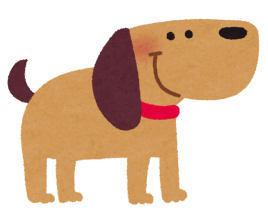 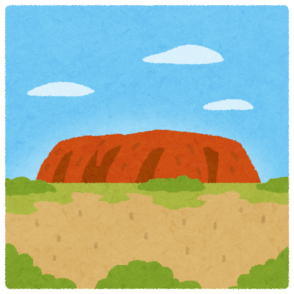 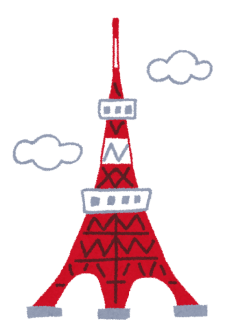 